第四届“守护幸福河湖”
全国短视频公益大赛方案为深入贯彻落实习近平生态文明思想和习近平总书记关于治水重要讲话指示批示精神，响应建设“造福人民的幸福河”伟大号召，强化河湖长制宣传教育，提升社会公众河湖保护意识，营造人水和谐共生的浓厚氛围，不断满足人民群众对美好生活的期盼，经研究，特举办第四届“守护幸福河湖”全国短视频公益大赛（原“守护美丽河湖” 全国短视频公益大赛），面向全社会征集优秀短视频作品。一、活动主题守护幸福河湖——复苏河湖生态环境二、组织机构指 导 单 位： 水利部河长制湖长制工作领导小组办公室主 办 单 位： 中国水利水电出版传媒集团
水利部宣传教育中心
水利部水利风景区建设与管理领导小组办公室
水利部河湖保护中心
中国宋庆龄青少年科技文化交流中心承 办 单 位： 四川省河长制办公室
中国水利水电出版社有限公司
成都市河长制办公室
奔流电子音像出版（北京）有限公司协 办 单 位： 四川天府新区河长制办公室媒 体 合 作： 人民日报数字传播独家支持平台： 抖音三、参赛主题及作品要求本次大赛设主题赛和2项专题赛。1.“守护幸福河湖”主题赛（1）参赛范围：面向全社会征集作品，政府机关、科研院所、企事业单位、团队及个人均可参赛。（2）内容要求：可以反映基层河长湖长、巡河员、护河员和广大志愿者保护管理河湖的感人事迹；可以分享身边的河湖景观以及护河爱河故事，通过多种视角阐释幸福河湖的丰富内涵，展示河湖建设的精彩瞬间；可以青少年视角看河湖治理下的可持续发展问题，以视频形式提出创意解决思路并发出倡议。（3）类型要求：2.“60秒看水美中国”专题赛（1）参赛范围：各级水利风景区主管部门、各水利风景区单位以及热心关注水利风景区的各类机构、团体和个人均可参赛。（2）内容要求：创作涵盖1个或多个国家水利风景区的推介短视频，展示河畅、水清、岸绿、景美、人和的亮丽风景线，凸显水利风景区在推进生态文明建设、传承弘扬水文化、建设健康美丽幸福河湖中发挥的重要作用，讲好水美中国故事。（3）类型要求：纪实类、剧情类、动画类或其他类型。（4）其他事项：参加本专题赛的单位和个人，欢迎同步关注并下载“水美中国”品牌系列赛事活动移动平台“水今注”APP。本次活动期间及之后使用该APP开展知水、护水和乐水活动分享的用户，将获得水利部水利风景区建设与管理领导小组办公室颁发的“水美中国之河湖守护志愿者”“水美中国之最美打卡人”“水美中国之最美健行者”等荣誉电子证书。3.“跟着河长去巡河”专题赛（1）参赛范围：主要面向各级河长办。（2）内容要求：以纪实手法讲述河长巡河故事，普及河湖管护基本知识，讲述在河湖复苏治理工作中的典型经验，带动更多群众加入到护河行动中来，营造社会共治氛围，推动幸福河湖建设。（3）类型要求：纪实类。四、参赛方式1.作品上传通过电脑登陆抖音creator.douyin.com或手机打开抖音APP登陆。发布主题赛作品时，视频标题为作品名_＃守护幸福河湖发布“水美中国”专题作品时，视频标题为作品名_＃守护幸福河湖#水美中国发布“跟着河长去巡河”专题作品时，视频标题为作品名_＃守护幸福河湖＃跟着河长去巡河2.关注大赛官方微信，发送报名表关注大赛官方微信号“数智河湖”，或登录大赛官网（http://hehu.digiwater.cn)，及时获取大赛相关信息。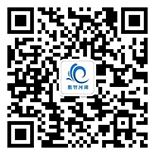 将参赛报名表及原始高清视频发送至指定邮箱zhongguohehu@qq.com，邮件标题格式为：作品名称+报送单位。五、奖项设置大赛组委会将为获奖作品颁发荣誉证书及奖金（注：奖金均为税前金额，相关税费由主办方按国家税务规定代扣代缴）。获奖作品择优在网络、行业相关会议等线上线下渠道进行展播。六、时间安排1.赛事启动邀请主办方、承办方、协办方单位代表共同启动本届大赛，并在抖音同步直播。通过媒体渠道发布活动通知，进行全网推送，展开活动宣传。时间：2022年6月21日2.作品征集通过组织动员、线上和线下媒体广泛宣传,面向全社会展开征集。时间：活动启动至9月15日3.展播投票参赛作品通过抖音专题活动页进行展示展播，发起投票。时间：2022年9月下旬4.专家评审邀请影视领域专家、水利行业专家、传媒行业专家、专业视频机构和媒体机构代表等组成评审委员会，按照“公平、公正、公开”的原则，对作品进行专业评审。时间：2022年10月上旬5.颁奖典礼及河湖长交流会组织颁奖及交流会，并进行集中宣传。时间：2022年11月七、参赛须知1.参赛作品要求画面清晰，视频格式为高清MP4，支持横、竖屏多种方式。主题赛和“跟着河长去巡河”专题赛作品时长8分钟以内；“水美中国”专题赛作品时长在70秒以内。不符合时长要求的，取消评奖资格。2.作品应为参赛者原创作品，无版权问题，不得使用无版权素材，不得侵犯第三方的著作权、商标权等一切合法权利，严禁抄袭。因作品侵权或其他原因所引起的包括（不限于）肖像权、著作权、商标权等纠纷，将由参赛者承担全部责任；参赛作品内容须积极健康向上，符合国家法律法规规定，不得涉及色情、暴力、宗教与种族歧视等，不得有反动、违法内容，不得植入广告等。3.自作品提交之日起，主办单位即拥有参赛作品及报名资料（故事梗概、剧照等）的使用权，包括但不限于在官网及合作平台播放、印制相关宣传品、进行内容二次改编、集结出版等，作者始终享有署名权。4.大赛期间，参赛作品不可授权第三方使用（赛程外不受限制），任何个人或组织在未经主办单位及作者许可不得利用作品进行任何商业性活动。5.凡提交作品参加大赛，即视为认可并接受以上条款。6.主办单位拥有对活动的最终解释权。联系人：崔娟联系电话：010-68545976 13811095770联系邮箱：zhongguohehu@qq.com资料下载第四届“守护幸福河湖”全国短视频公益大赛报名表纪实类以真实生活为创作素材，讲述真人真事剧情类运用影像手段演绎生动故事，可从现实生活中取材，进行改编创作动画类二维或三维动画作品其他上述不能囊括的其他作品类型奖项奖项数量奖励主题赛主题赛一等奖3奖金各3000元主题赛二等奖5奖金各2000元主题赛三等奖10奖金各1000元主题赛最佳人气奖5奖金各1000元主题赛优秀奖及组织奖若干“水美中国”专题赛“水美中国”专题赛一等奖3奖金各3000元“水美中国”专题赛二等奖5奖金各2000元“水美中国”专题赛三等奖12奖金各1000元“水美中国”专题赛优秀奖及组织奖若干“跟着河长去巡河”专题赛“跟着河长去巡河”专题赛一等奖3奖金各3000元“跟着河长去巡河”专题赛二等奖5奖金各2000元“跟着河长去巡河”专题赛三等奖8奖金各1000元“跟着河长去巡河”专题赛优秀奖及组织奖若干